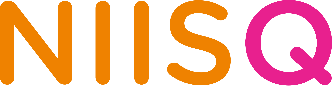 
Participant details
Equipment Recommendation (*Please attach quotes)Equipment JustificationDelivery InformationPrescriber DeclarationCompleting the Equipment request form and working within the National Injury Insurance Scheme, Queensland (NIISQ)This equipment request form may be used for all assistive technology requests. It is expected that providers working within the NIISQ adopt the Clinical Framework for the Delivery of Health Services within the standards and boundaries of their professional expertise.Please send all completed request forms to requests@niis.qld.gov.au.NameDate of BirthWeight (kg)Height (cm)Contact Name(for deliveries)Contact PhoneHirePurchaseOtherIf hire, state the required start and finish dateIf hire, state the required start and finish dateIf hire, state the required start and finish dateIf hire, state the required start and finish dateIf hire, state the required start and finish dateIf hire, state the required start and finish dateStart dateFinish date
Equipment(specific model and/or specifications required)Supplier(include quote number)
QuantityCost(GST and delivery)State the participant centred goal/s that relate to this equipment prescription.Describe the participant’s need for this equipment (clinical justification). Include relevant assessment results, functional abilities, prognosis, motivation, support, other equipment used or prescribed and environment/s and potential risks for participant/care/other users if this equipment is not provided. Please provide clinical justification for any customisation and/or accessories that have been prescribed. Please provide clinical justification for any customisation and/or accessories that have been prescribed. Customisation/accessoryJustification <Add extra lines as required>Is the recommended equipment compatible with the participant’s environment/s (including storage, compatibility with other equipment, transport etc.)?Is the recommended equipment compatible with the participant’s environment/s (including storage, compatibility with other equipment, transport etc.)?Is the recommended equipment compatible with the participant’s environment/s (including storage, compatibility with other equipment, transport etc.)?Is the recommended equipment compatible with the participant’s environment/s (including storage, compatibility with other equipment, transport etc.)?Is the recommended equipment compatible with the participant’s environment/s (including storage, compatibility with other equipment, transport etc.)?Is the recommended equipment compatible with the participant’s environment/s (including storage, compatibility with other equipment, transport etc.)?YesNoIf no, please provide comment.If no, please provide comment.If no, please provide comment.If no, please provide comment.If no, please provide comment.If no, please provide comment.Does the recommended equipment have an appropriate safe working limit (SWL) for the participant (if applicable)?Does the recommended equipment have an appropriate safe working limit (SWL) for the participant (if applicable)?Does the recommended equipment have an appropriate safe working limit (SWL) for the participant (if applicable)?Does the recommended equipment have an appropriate safe working limit (SWL) for the participant (if applicable)?Does the recommended equipment have an appropriate safe working limit (SWL) for the participant (if applicable)?Does the recommended equipment have an appropriate safe working limit (SWL) for the participant (if applicable)?YesNoNAIf no, please provide comment.If no, please provide comment.If no, please provide comment.If no, please provide comment.If no, please provide comment.If no, please provide comment.Describe duration, location and outcome of trial of the recommended equipment. Include details of other equipment trialled or considered including cost and why not recommended. Describe duration, location and outcome of trial of the recommended equipment. Include details of other equipment trialled or considered including cost and why not recommended. ItemDuration and location of trialCostOutcome of trialOutcome of trialDescribe duration, location and outcome of trial of the recommended equipment. Include details of other equipment trialled or considered including cost and why not recommended. Describe duration, location and outcome of trial of the recommended equipment. Include details of other equipment trialled or considered including cost and why not recommended. ItemDuration and location of trialCostOutcome of trialOutcome of trialDescribe duration, location and outcome of trial of the recommended equipment. Include details of other equipment trialled or considered including cost and why not recommended. Describe duration, location and outcome of trial of the recommended equipment. Include details of other equipment trialled or considered including cost and why not recommended. ItemDuration and location of trialCostOutcome of trialOutcome of trialOther supporting information. (Please attached documents if required)Who should be notified when the equipment is ready to be delivered?Who should be notified when the equipment is ready to be delivered?Who should be notified when the equipment is ready to be delivered?Who should be notified when the equipment is ready to be delivered?Who should be notified when the equipment is ready to be delivered?Who should be notified when the equipment is ready to be delivered?ParticipantPrescriberOtherDelivery addressSetup/ installation/ customisation and training required<Provide details of setup/installation and/or training required><Provide details of setup/installation and/or training required><Provide details of setup/installation and/or training required><Provide details of setup/installation and/or training required><Provide details of setup/installation and/or training required>NameProfession & positionContact PhoneContact EmailHas a copy of this request been provided to the participant?Has a copy of this request been provided to the participant?Yes     No Does the participant confirm that:Does the participant confirm that:Does the participant confirm that:They actively participated in the assessment and/or trialThey actively participated in the assessment and/or trialYes     No The features, options and/or any appropriate alternatives have been adequately explained to themThe features, options and/or any appropriate alternatives have been adequately explained to themYes     No They believe the item/s meets their needsThey believe the item/s meets their needsYes     No DateDate